#1-4: In each set, color in the rectangle. Name the other shapes you see!#5: Circle the objects that are shaped like a rectangle. Name the other shapes as you see!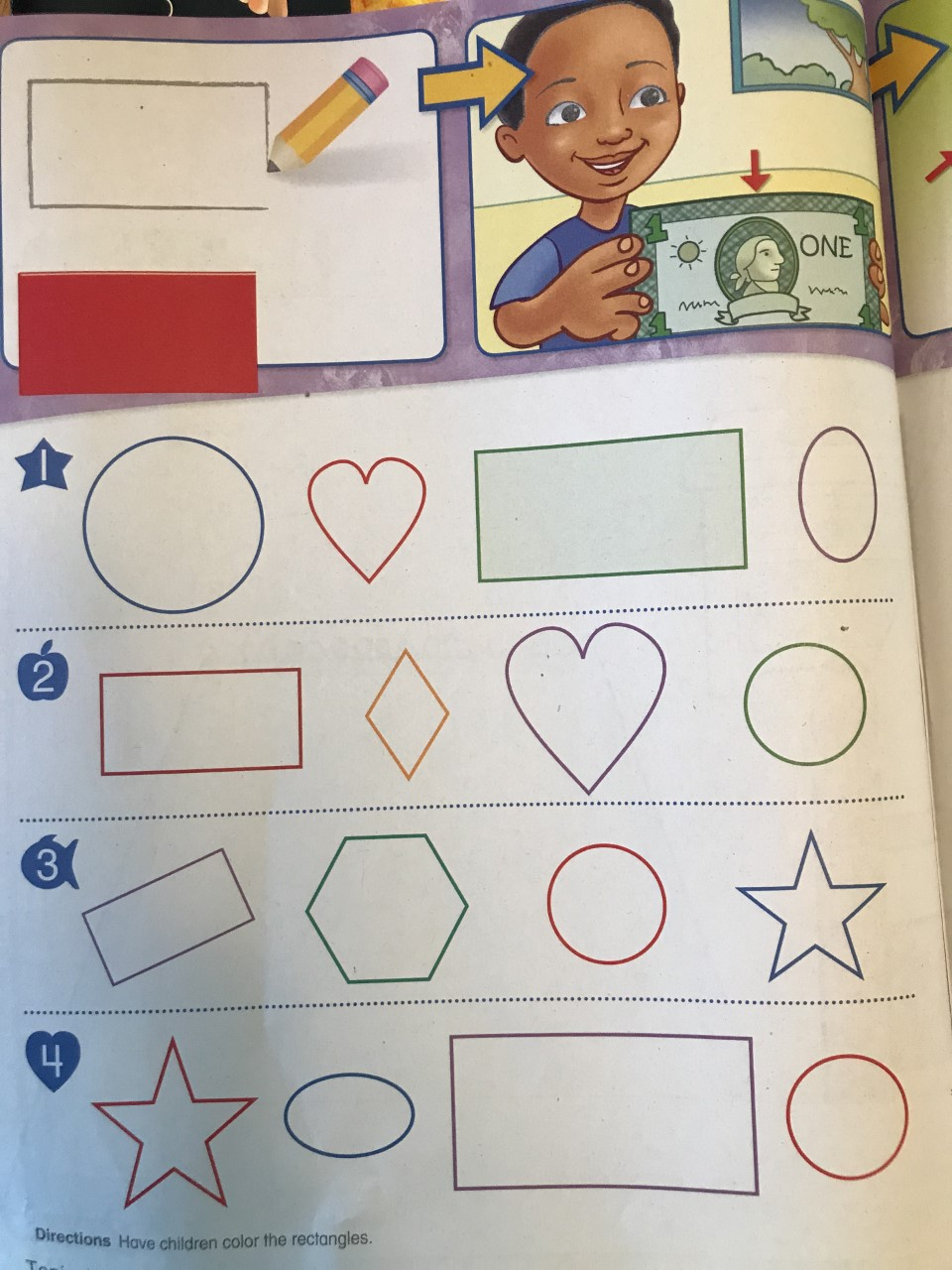 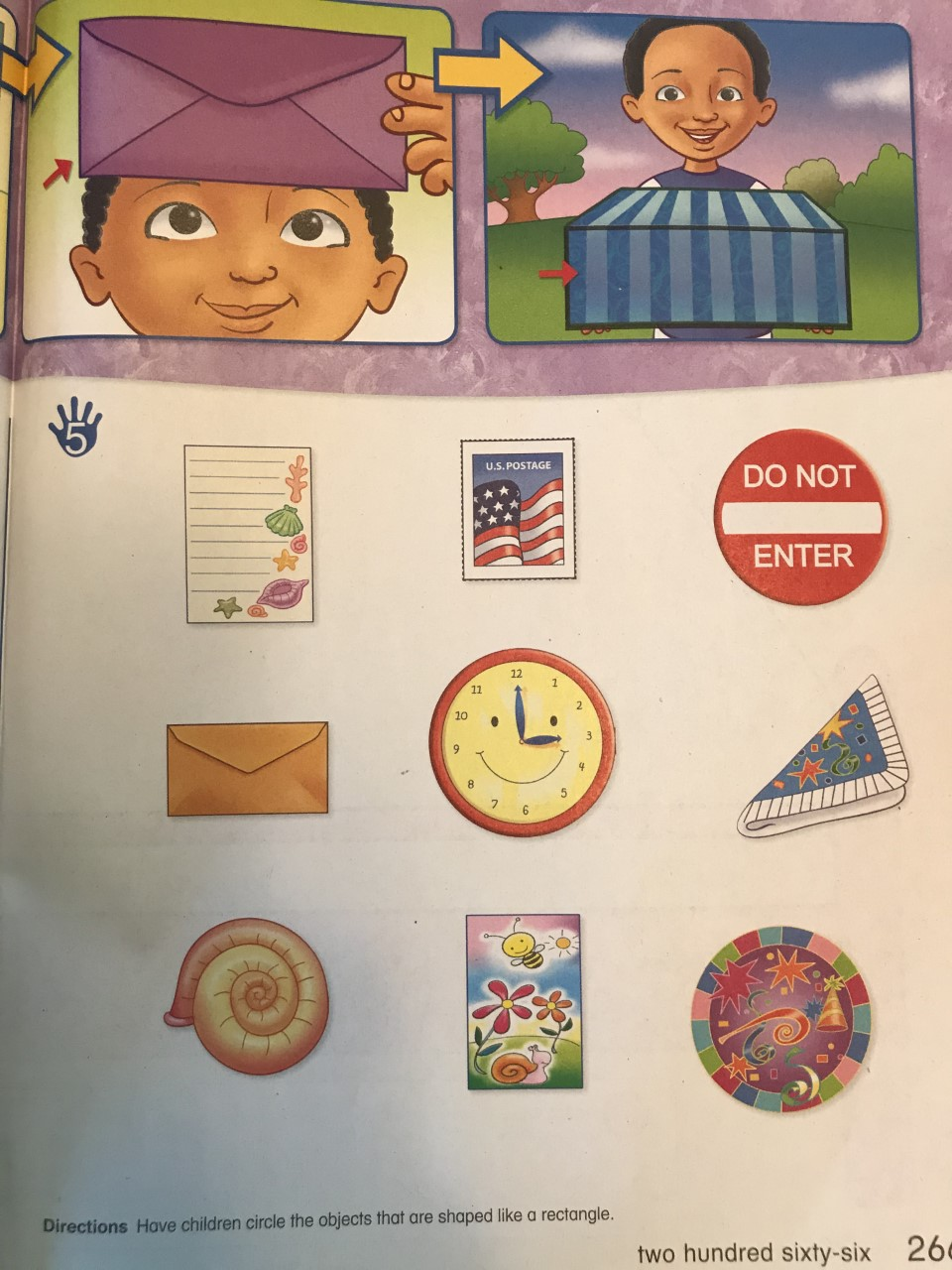 